CUPE LOCAL 459NOTICE OF GENERAL MEETINGCUPE BC is the largest union in BC, with more than 100,000 members working in hundreds of occupations that help keep communities strong. There are 160 locals across the province.  Please come to show your solidarity. We are 1000 members strong!!  Saturday, January 14th 9:00 amRoyal Bay - TheatreSnacks & refreshments available9:00 am - Regular General MeetingElection - Clerical Shop StewardInterested - Email cupe459@sd62.bc.ca10:30 am - CUPE 459 Will Be Taking A Strike Vote At This Meeting. Please Attend This Important Meeting.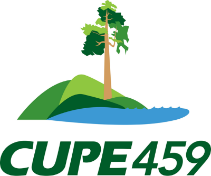 Proud. Strong. United.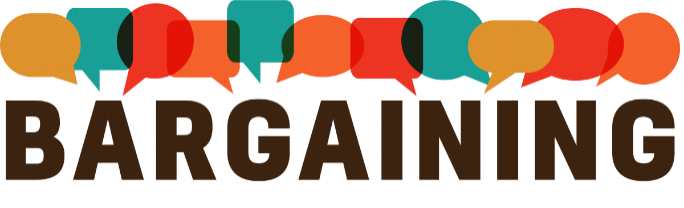 